學校協助提供照片之說明項次說明照片照片1大門口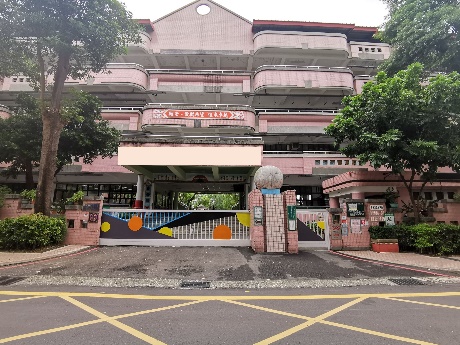 2大門進入後的川堂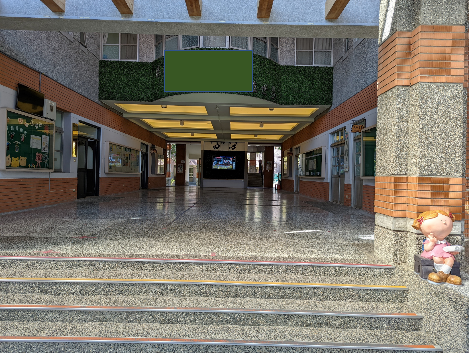 3走到活動會場的動線可以用文字說明，或者如下三種範例都可以可以用文字說明，或者如下三種範例都可以3走到活動會場的動線A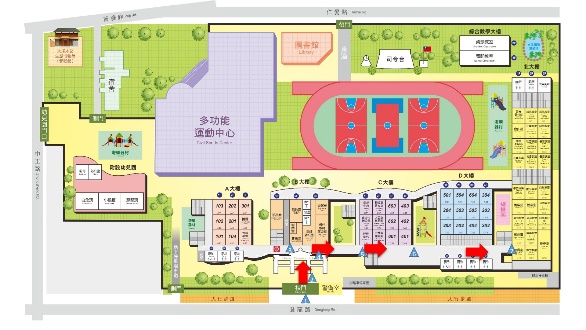 3走到活動會場的動線B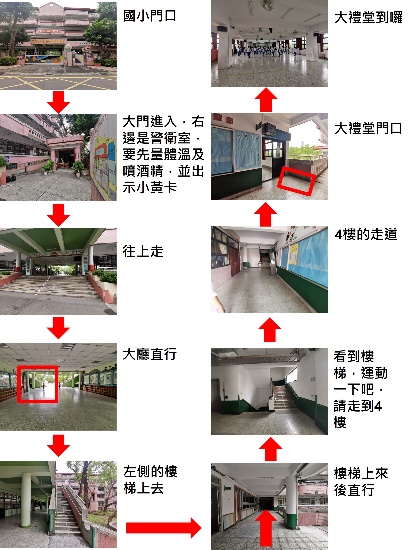 3走到活動會場的動線C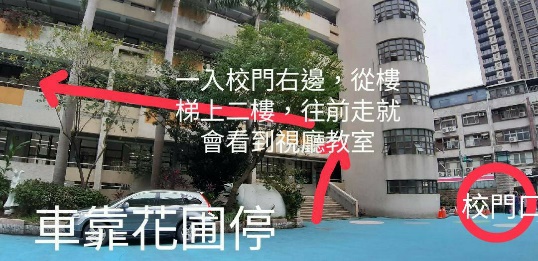 4活動會場門口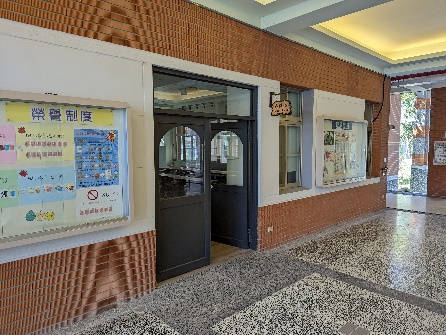 5活動會場整體的內部空間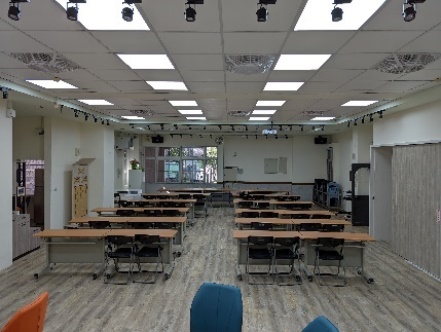 6活動會場的桌子及椅子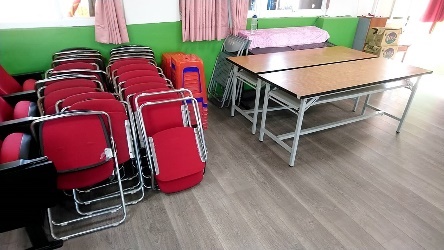 7每張桌子可以擺放最大數量的椅子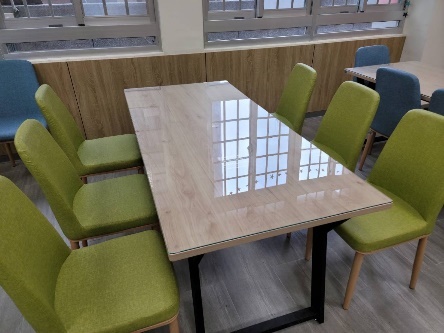 8投影機及講台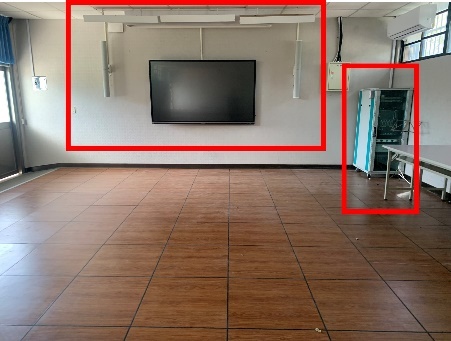 9停車場位置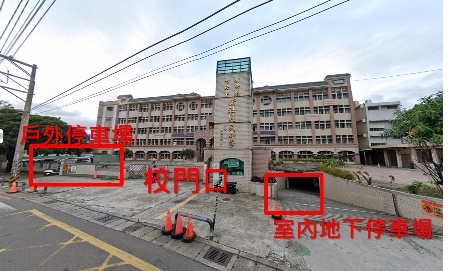 